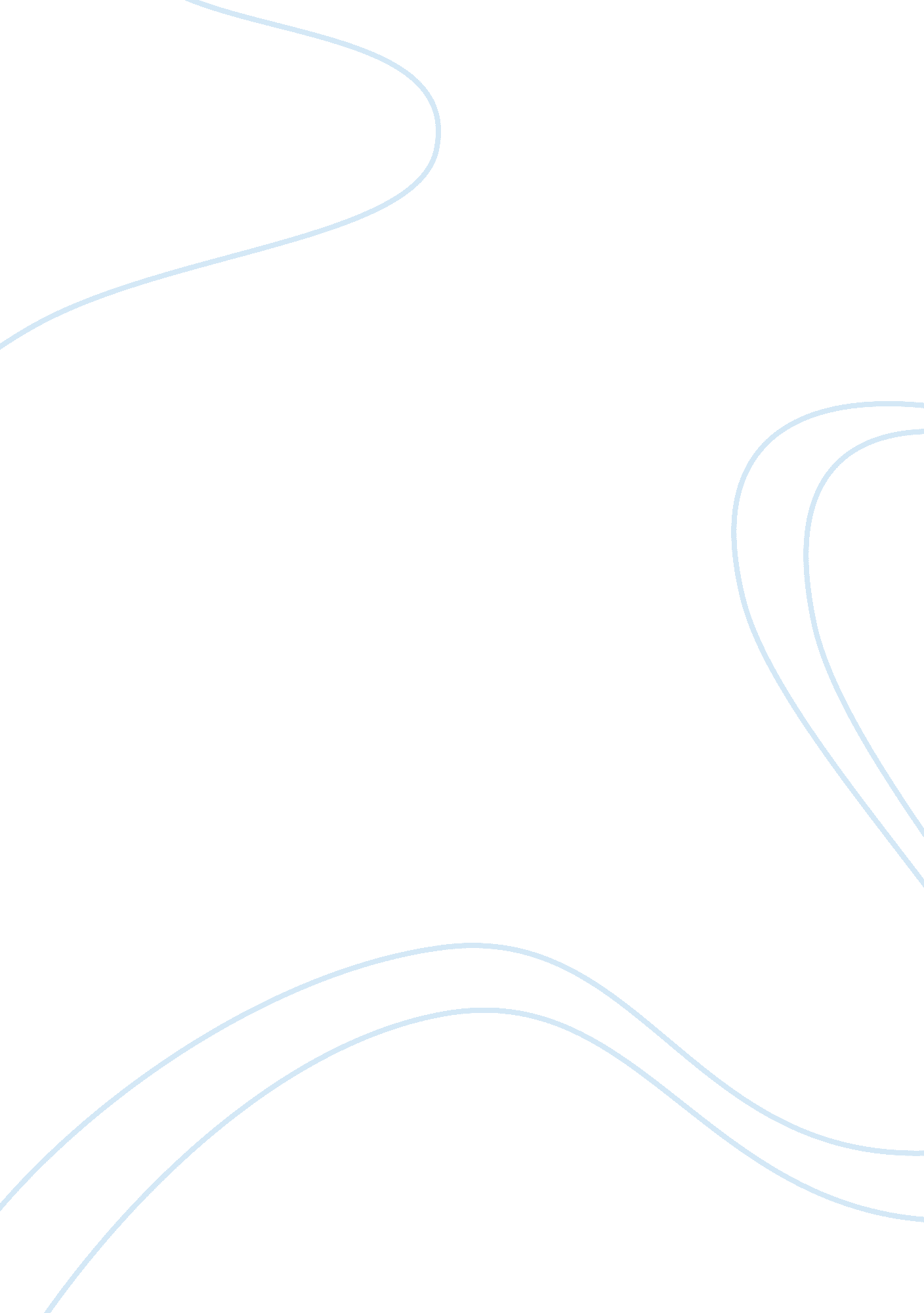 Mis 2223 chapter 2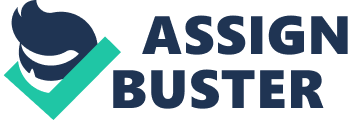 Examples of informational websites include libraries, encyclopedias, dictionaries, directories, guides, and other types of reference. True One technique to improve Web searches is to use general nouns and put the less specific terms first in the search text. False A lower bandwidth means more data transmits. False The receiver of a message need not be willing to accept messages in order for IM to work. False A megabyte is equal to approximately one billion characters. False Which of the following high-speed Internet connections use an antenna on a house or business to communicate with a tower location via radio signals? Fixed wireless You are using a website to check the ticket availability for your flight to Denmark. To what category does this website belong? dynamic websites Who is the creator of the World Wide Web? Tim Berners-Lee What is the World Wide Web? World Wide collections of electronic documents Which of the following is a technology that provides high-speed Internet connection using the telephone network? DSL When your friend is using a website that offers a variety of Internet services from a single convenient location, what type of website is she using? Portal Which of the following is a real-time Internet communications service that notifies users when one or more people are online and then allows them to exchange messages or files or join a private chat room? IM You want to make it possible for your smartphone to share its Internet access wirelessly with your friend's device. Which of the following will you use? tethering A DNS server is able to identify which of the following? an IP address based on the domain name Which of the following is a small version of a larger graphic on a webpage? thumbnail Which of the following defines FTP sites at which anyone can transfer some, if not all, available files? anonymous When a search of the web is conducted based on a search query, which of the following items might be located? publications, maps, audio You have just done some online banking. Which of the following could contain your account number? cache which of the following search texts will display pizza or sandwich places in New Orleans? New Orleans (pizza or sandwich) Every domain name contains a master domain, which identifies the type of organization associated with the domain. False When using email, it is not important to use proper grammar, spelling, and punctuation. False Once you post media, you might be giving up certain rights to the media. True The search engine operator AND is used to display hits that include only one word from a list. False Which of the following includes music, speech, or any other sound? Audio Which of the following allows users to have multiple home pages that automatically open when the browser starts? Tabbed browser Which of the following is the process of transferring data in a continuous and even flow, which allows users to access and use a file while it is transmitting? Streaming Which of the following consists of a worldwide collection of electronic documents? Web What separates the components of a domain name? Periods You are looking for a browser that will run on your computer, which uses the Linux operating system. Which of the following is an option for you? Firefox Which of the following is a computer that allows users to upload and/or download files using FTP? FTP server Which of the following identifies broadband Internet connections? DSL, WiFi, fixed wireless What is the term for a combination of user name and domain name that identifies a user so he or she can receive Internet email? email address What is the name for a small device that connects to a computer? dongle In Internet terminology, what is the term, google. com, called? domain name A website's home page is most analogous to which of the following? cover of a book Which of the following is the development and maintenance of webpages? web publishing Which of the following is a website like the one in the accompanying figure that offers a variety of Internet services from a single, convenient location? portal The Internet has its roots in a network that became functional in 1969, linking scientific and academic researchers across the United States. What was the name of that network? ARPANET Which of the following is a business that provides individuals and companies access to the Internet for free or for a fee? access provider Which of the following communicates with a satellite dish to provide high-speed Internet connections via satellite? satellite modem When two people are conversing over the Internet in real time, what do you know about them? They are both online Which of the following terms means that the people who are conversing on a computer are online at the same time? real time Which of the following is a group of email names and addresses used for mass distribution of a message? email list All mobile browsers support the use of plug-ins. False Using the technology shown in the accompanying figure, others connected to the same server see what a user has typed. True Many browsers and websites do not require the http:// and www portions of a web address. true Which of the following is the process of transferring files from a computer to a server on the Internet? uploading For watching HD streaming video for an hour, the approximate data usage is 3-6 MB. False Which of the following is true of VoIP? Skype is an example of VoIP software You have a new web app and the host for it is going to provide storage for your data on their server. What is this called? Cloud Storage Which of the following is the code of acceptable behaviors users should follow while on the Internet; that is, it is the conduct expected of individuals while online? Netiquitte What is the descriptor for a filter that warns or blocks you from potentially fraudulent or suspicious websites? phishing Which of the following is special software that a user needs in order to listen to an audio file on a computer? media player Which of the following consists of images displayed in motion? video According to netiquette, Internet users should assume which of the following? the use of all capital letters is the equivalent of shouting Which of the following is a program that extends the capability of a browser? Plug in Which of the following is a program that finds websites and webpages? Search engine Your sister just started a company that provides individuals and organizations access to the Internet for a small fee. Which of the following describes her company? Access provider To find a webpage, the user of a search engine would simply enter a word or phrase in the resource's text box. What is the term for that phrase? Search text You are thinking about no longer using the default browser for your Mac and instead switching to a new one. Which browser will you no longer be using if you do this? Safari As shown in the accompanying figure, which of the following is a real-time typed conversation that takes place on a computer? chat Which of the following are valid TLDs? gov, org, net When a radio station broadcasts a live sporting event over the Web, what technology are they using? streaming All social networking sites require friends to confirm a friendship. false Many public locations, such as airports, hotels, schools, shopping malls, and coffee shops, are hotspots that provide Wi-Fi Internet connections to users with mobile computers or devices. true The goal with TIFF graphics is to reach a balance between image quality and file size. false JPEG is a format that expands graphics to increase their file size, which means the file takes up less storage space. false ONMIS 2223 CHAPTER 2 SPECIFICALLY FOR YOUFOR ONLY$13. 90/PAGEOrder NowTags: Smartphone Web Search WiFi 